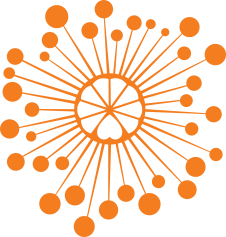 ИНФОРМАЦИОННЫЙ ЦЕНТР АТОМНОЙ ЭНЕРГИИ214000, г. Смоленск, ул. Пржевальского, 4; тел. (4812) 68-30-85www.smolensk.myatom.ru  e-mail: smolensk@myatom.ruСделано у нас: в ИЦАЭ прошла встреча с представителем регионального диспетчерского центра22 сентября в ИЦАЭ Смоленска в рамках проекта «Наука для каждого: сделано у нас» прошла встреча с Андреем Крутенёвым, заместителем главного диспетчера по режимам филиала ОАО «СО «ЕЭС» «Региональное диспетчерское управление энергосистемами». Участниками встречи стали старшеклассники энергоклассов одной из смоленских школ.Андрей Владимирович рассказал будущим инженерам о том, что энергосистема объединяет электростанции, энергосети и энергопотребителя. «Управление энергосистемой – это динамичный процесс, который должен быть точно спланирован, чтобы частота в розетках ваших домов всегда оставалась в режиме 50 Гц», – объяснил он слушателям.Старшеклассники узнали об истории становления энергосистем в Смоленске, о структуре регионального диспетчерского центра, о роли системного оператора в электроэнергетике России. Оказывается, первая энергосистема появилась в городе одновременно с движением первого трамвая. Уже к 40-м годам в Смоленске работали 68 электростанций. После встречи в ИЦАЭ с Андреем Крутеневым старшеклассники смогут сами познакомиться с работой Смоленского РДУ на экскурсии, которая пройдет 5 октября.  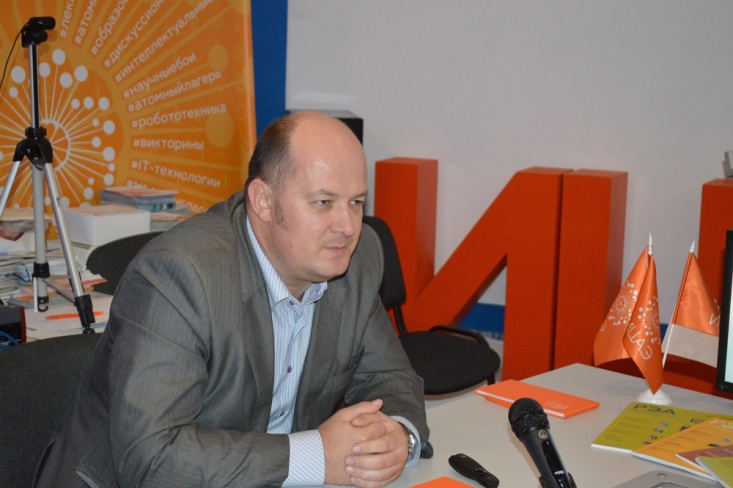 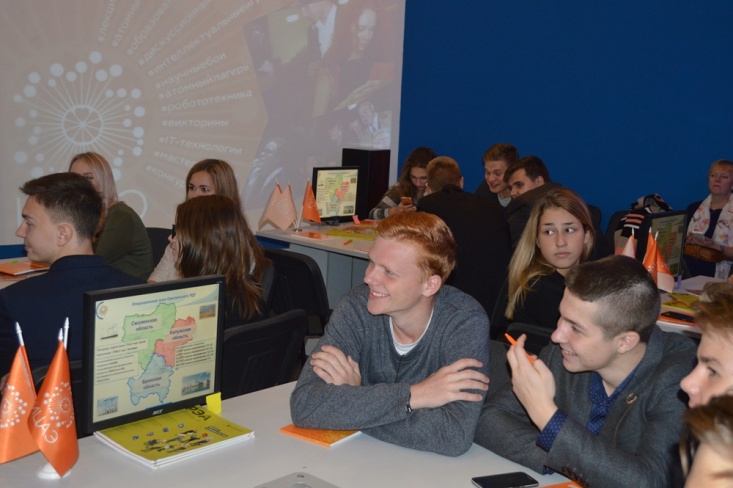 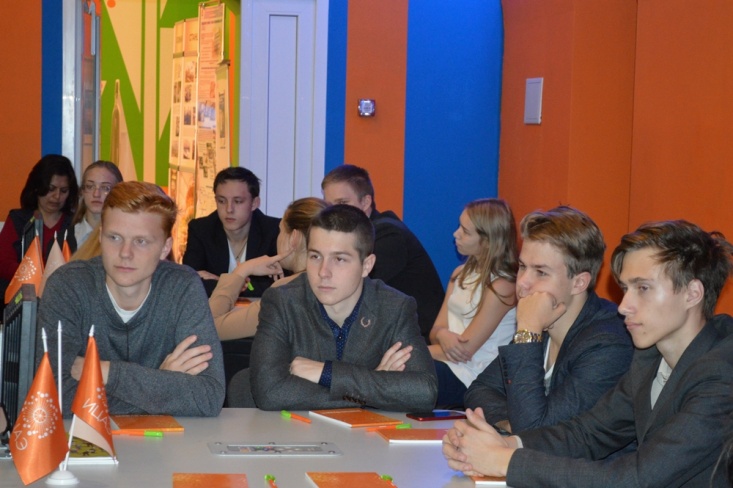 